Kunststof1.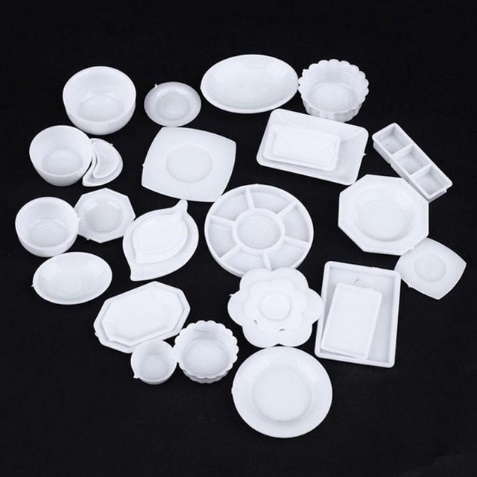 4. productvoorwaarden;StevigVormvastNiet doorzichtigKinderproof5. omvormen en stanzen.6. smelten en knippen7.                       Product:   kinder serviesProduct:   kinder serviesProduct:   kinder serviesProduct:   kinder serviesgebruikte techniek voor het productAlternatieve techniekVoordeel gebruikte techniekNadeel alternatieve techniekomvormensmeltenHeel preciesMoet in grote aantallen